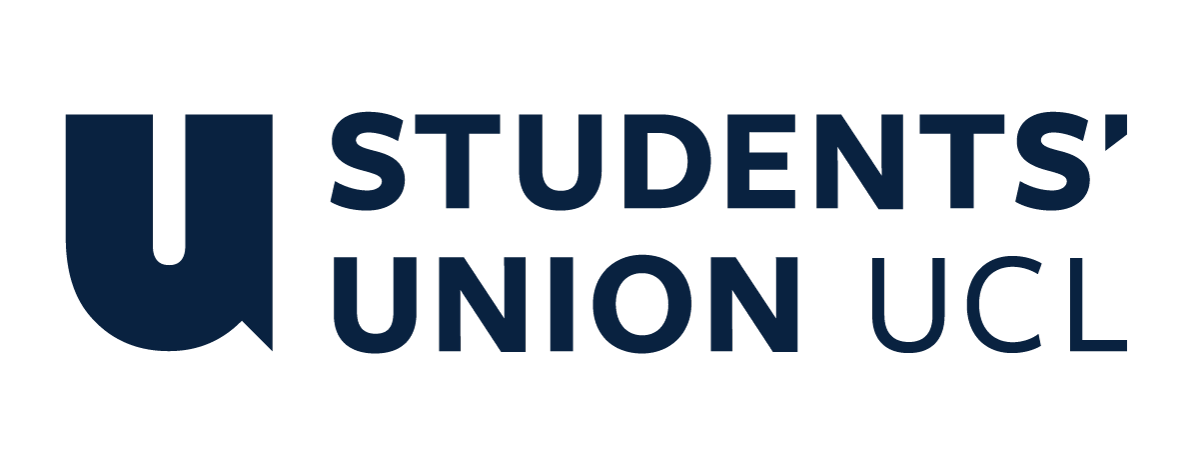 The Constitution of Students’ Union UCL Healthcare Leadership and Management SocietyNameThe name of the club/society shall be Students’ Union UCL Healthcare Leadership and Management Society.The club/society shall be affiliated to Students’ Union UCL.Statement of IntentThe constitution, regulations, management and conduct of the club/society shall abide by all Students’ Union UCL policy, and shall be bound by the Students’ Union UCL Memorandum & Articles of Association, Byelaws, Club and Society Regulations and the club and society procedures and guidance – laid out in the ‘how to guides’.The club/society stresses that it abides by Students’ Union UCL Equal Opportunities Policies, and that club/society regulations pertaining to membership of the club/society or election to the club/society shall not contravene this policy.The Club and Society Regulations can be found on the following webpage: http://studentsunionucl.org/content/president-and-treasurer-hub/rules-and-regulations.The Society CommitteePresidentThe president’s primary role is laid out in section 5.7 of the Club and Society Regulations.The president’s role involves managing the committee and sub-committees, managing events held, and supervising social media activities.TreasurerThe treasurer’s primary role is laid out in section 5.8 of the Club and Society Regulations.Welfare OfficerThe welfare officer’s primary role is laid out in section 5.9 of the Club and Society Regulations.Additional Committee Members Vice-PresidentThe Vice-President’s role involves assisting the President in the running the activities of the society.Content OfficerThe Content Officer’s role involves creating content material (writing, filming, recording) for the Society’s various platforms (e.g. blog, vlog, podcast, social media).Social Media OfficerThe Social Media Officer’s role involves managing the various social media channels (posting, responding to queries, etc.) and researching social media trends and topics related to the society.Communications OfficerThe Communications Officer’s role involves taking minutes of committee meetings, maintaining regular communications between committee members, sending regular updates to members, and contributing pieces to relevant event boards to advertise the society’s upcoming events and news.Marketing OfficerThe Marketing Officer’s role involves creating marketing content to advertise the society’s events, material and news.External Relations OfficerThe External Relations Officer’s role involves networking with external organisations to earn sponsorships for the society, and to search for speakers for events.Events Officer The Events Officer’s role involves generating ideas for events, planning for events, and managing events.Technology OfficerThe Technology Officer’s role involves building and maintaining technology platforms (websites, blogs, etc.), and disseminating technology knowledge and skills to members.Management of the club/society shall be vested in the club/society committee which will endeavour to meet regularly during term time (excluding UCL reading weeks) to organise and evaluate club/society activities.The committee members shall perform the roles as described in section 5 of the Students’ Union UCL Club and Society Regulations.Committee members are elected to represent the interests and well-being of club/society members and are accountable to their members. If club/society members are not satisfied by the performance of their representative officers they may call for a motion of no-confidence in line with the Students’ Union UCL Club and Society Regulations.Terms, Aims and ObjectivesThe club/society shall hold the following as its aims and objectives.The club/society shall strive to fulfil these aims and objectives in the course of the academic year as its commitment to its membership.The core activities of the club/society shall be: Holding events:External and internal speaker events (Online/Remote or In-person)Career skills workshops (Online/Remote or In-person)Topic discussions (Online/Remote or In-person)Conferences (Online/Remote or In-person)Competitions on knowledge and skills (Online/Remote or In-person)Networking events (Online/Remote or In-person)Creating and sharing content about healthcare leadership, management and business through various platforms (social media, blog, podcasts, etc.)Holding socials for members (Online/Remote or In-person)Creating mentorship schemes to connect students with healthcare leaders.In addition, the club/society shall also strive to organise other activities for its members where possible: External organisation visits if able to be arranged with external organisation.This constitution shall be binding on the club/society officers, and shall only be altered by consent of two-thirds majority of the full members present at a club/society general meeting. The Activities Zone shall approve any such alterations. This constitution has been approved and accepted as the Constitution for the Students’ Union UCL Healthcare Leadership and Management Society. By signing this document the president and treasurer have declared that they have read and abide by the Students’ Union UCL Club and Society Regulations.President name:Christopher HongPresident signature:Christopher HongDate:20 Feb 2021Treasurer name:Joseph CherukaraTreasurer signature:Joseph CherukaraDate:20 Feb 2021